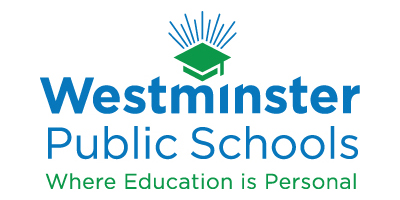 Vacancy PostingTo:		Licensed ProfessionalsFrom:		Kirchers Leday, Chief Human Resources OfficerSubject:		VacancyPosting date:	April 10, 2017JOB ID:  1337POSITION:	Preschool Teacher  (8 hours per day, 185 days per year; Location: District wide)	            	*Licensed staff new to Westminster Public Schools is contracted for 190 days the first year*NOTE: This is a probationary position. CLOSING DATE:	  Until filledPROCEDURE:	Apply on-line at www.westminsterpublicschools.org by 4 PM of the closing date. A complete application package includes the following:Application   Resume Copy of CDE teaching licenseOfficial transcripts 3 letters of recommendation Copy of PRAXIS/PLACE reportTeacher insight score INCOMPLETE APPLICATIONS & RESUMES RECEIVED IN LIEU OF APPLICATIONS WILL NOT BE CONSIDERED.For all current District employees, please submit Online Internal Application along with an updated resume by 4pm of closing date.             MINIMUM QUALIFICATIONS: *Possess a valid Colorado Teacher License with appropriate endorsement in the area you are teaching or obtain one prior to start.
*In order to be highly qualified in a subject area outside of your endorsement, you must have passed the PRAXIS Test or PLACE Test in the specific subject area, have 24 semester hours in that content area, or hold an endorsement in the content area*Be self-motivated and have a positive attitude*Be up to date on current learning theory and state of the art pedagogy in teaching of early childhood students
*Demonstrate effective interpersonal relationships with students, staff members, parents and administrators
*Must pass a Pre-placement physical
*Bi-lingual desirable (Spanish/English)*Large Childcare Center Director's license desired*Good communication skills*Has knowledge and experience of and/or willingness to gain knowledge of Competency-Based education approaches
*Must be able to read, write, and comprehend English
*Experience and/or skills working with culturally diverse populations desiredJOB RESPONSIBILITIES: *Plan and develop appropriate developmental activities & lessons that align with Colorado State Standards for preschool students
*Implement Literacy Express and Incredible Years curriculum with fidelity *Facilitate development of social skills, independence, and self-esteem*Supervise and work closely with co-teacher and/or instructional assistant*Monitor all environments used by children*Provide appropriate playground supervision*Understand and follow building procedures for fire/tornado drills, emergency situations and monitoring for and reporting suspected
 child abuse and/or neglect
*Ensure that parents are aware of classroom/building activities*Encourage participation by parents in their child's education
*Maintain accurate records regarding developmental levels of each child including implementing all formal student assessments.
*Complete assigned duties which are building wide responsibilities
*Respond to needs of students, parents, staff and community
*Communicate with parents on a regular basis regarding student progress
*Complete all other duties as assigned by the building administratorWestminster Public Schools is an Equal Opportunity Employer.  District policy prohibits discrimination against any applicant on the basis of race, color, creed, sex, sexual orientation, religion, national origin, ancestry, age, genetic information, marital status, or disability. Complaints in these matters should be addressed to the Chief Human Resources Officer, 6933 Raleigh Street, Westminster, CO 80030, phone: (303) 428-3511.  Although the position is based at a school/department, the employer is Westminster Public Schools.